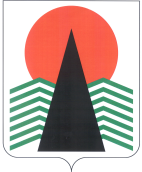 Муниципальное образованиеСельское поселение СентябрьскийНефтеюганский районХанты-Мансийский автономный округ – ЮграАДМИНИСТРАЦИЯ СЕЛЬСКОГО ПОСЕЛЕНИЯ СЕНТЯБРЬСКИЙ  ПОСТАНОВЛЕНИЕп. СентябрьскийО признании утратившими силу постановлений администрации сельского поселения Сентябрьский	Руководствуясь главой 4 устава сельского поселения Сентябрьский, в целях приведения муниципальных правовых актов в соответствие с вновь принятыми правовыми актами и устранения множественности норм по одним и тем же вопросам, п о с т а н о в л я ю:Признать утратившими силу:1) Постановление администрации от 29.11.2011 № 65-па «Об утверждении административного регламента организации культурного досуга на базе учреждений культуры»;2) Постановление администрации от 16.11.2012 № 93-па «Об утверждении административного регламента по предоставлению муниципальной услуги «Организация  и осуществление мероприятий по работе с детьми и молодежью»»;3) Постановление администрации от 16.11.2012 № 94-па «Об утверждении административного регламента по предоставлению муниципальной услуги «Предоставление информации о времени и месте театральных представлений, филармонических и эстрадных концертов и гастрольных мероприятий театров и филармоний, киносеансов, анонсы данных мероприятий»;4) Постановление администрации от 24.12.2012 № 111-па «Об утверждении административного регламента о предоставлении муниципальной услуги «Организация занятий физической культурой и спортом»;5) Постановление администрации от 24.12.2012 № 112-па «Об утверждении административного регламента о предоставлении муниципальной услуги «Организация и проведение спортивно-массовых мероприятий и физкультурно-оздоровительных мероприятий».Настоящее постановление подлежит опубликованию (обнародованию).Настоящее постановление вступает в силу после его подписания.Глава поселения					                                       А.В. Светлаков15.05.2014№55-па